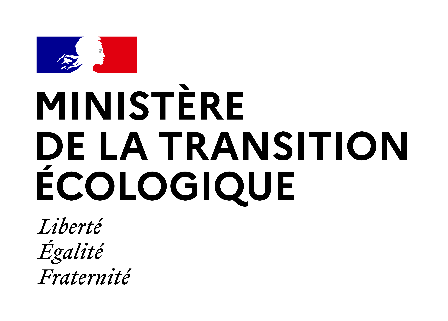 Dossier de candidature pour l’appel à projets 2022"Règlements locaux de publicité intercommunaux"IDENTITE DU PORTEUR DE PROJETNom de l’EPCI maître d’ouvrage du RLPi :N° de SIREN de l’EPCI :Nom du/de la président(e) de l’EPCI :Correspondant technique de l’EPCI :Structure :Nom :Fonction :Adresse messagerie :Adresse postale de l’EPCI :Population couverte par l’EPCI :Nombre de communes incluses dans le périmètre de l’EPCI :INFORMATIONS SUR LA CANDIDATUREL’EPCI a-t-il déjà sollicité un soutien pour l’élaboration d’un plan local d’urbanisme intercommunal (PLUi) ?Date de prescription de l’élaboration du RLPi :L’EPCI a-t-il déjà sollicité un soutien pour l’élaboration d’un RLPi ?Date de la dernière sollicitation :Périmètre de la dernière sollicitation :CALENDRIERRemontée des projets en DDT(M) : 3 JUIN 2022Remontée des projets en DREAL : 24 JUIN 2022Remontée des projets en Administration Centrale : 8 JUILLET 2022DESCRIPTION DU PROJETPièces à fournir :Délibération de l’EPCI de prescription du RLPi* Dans quel contexte ce projet s’inscrit-il ?*Quelle est la démarche méthodologique retenue ?* Quelle est la gouvernance retenue pour ce projet (animation et pilotage) ?*Quels sont les objectifs poursuivis par ce projet ?*En quoi votre projet permet-il de répondre aux enjeux et aux spécificités du territoire en matière de publicité, enseignes et préenseignes ?*Avancement du projet- Date de délibération de prescription du RLPi-- - étapes réalisées :- étapes restant à réaliser et calendrier prévisionnel :*Eléments que vous souhaiteriez porter à la connaissance de l’administration